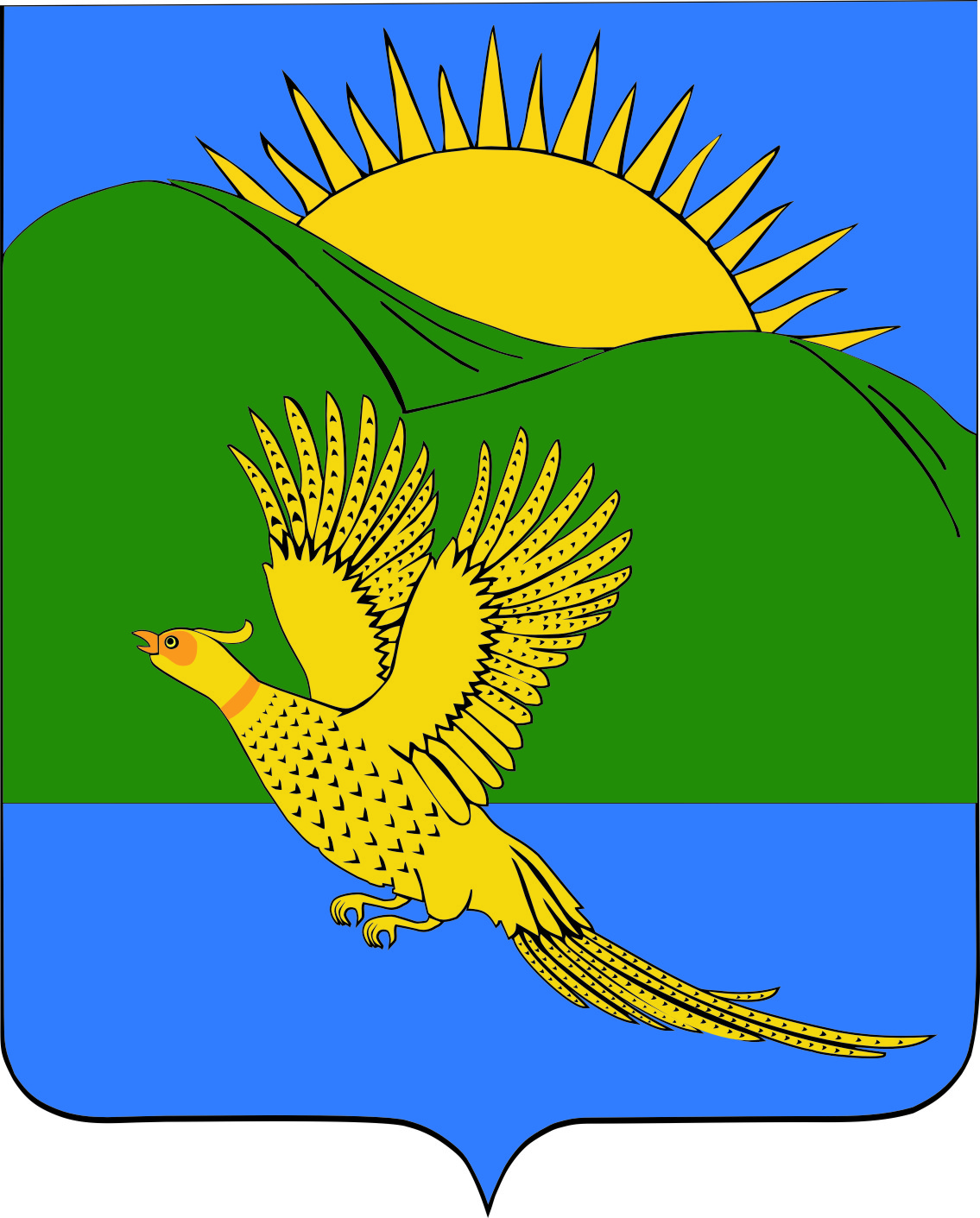 ДУМАПАРТИЗАНСКОГО МУНИЦИПАЛЬНОГО РАЙОНАПРИМОРСКОГО КРАЯРЕШЕНИЕ				       село Владимиро-Александровское	26.09.2014.									             	    №  87С целью приведения муниципальных правовых актов в соответствие с действующим законодательством Российской Федерации, руководствуясь Уставом Партизанского муниципального района, Дума Партизанского муниципального районаРЕШИЛА:1. Принять муниципальный правовой акт «О внесении изменений в Правила благоустройства и санитарного содержания межселенных территорий  Партизанского муниципального района, утвержденный решением Думы Партизанского муниципального района от  29.05.2009 № 93» ( прилагается).2. Направить муниципальный правовой акт главе Партизанского муниципального района для подписания и опубликования.3.  Настоящее решение вступает в силу со дня его принятия.Председатель Думы								С.Е. ШерстневМУНИЦИПАЛЬНЫЙ ПРАВОВОЙ АКТО внесении изменений в муниципальный правовой акт   «Правила благоустройства и санитарного содержания межселенных территорий  Партизанского муниципального района», утвержденный решением Думы Партизанского муниципального района от  29.05.2009 № 931. Внести в муниципальный правовой акт   «Правила благоустройства и санитарного содержания межселенных территорий  Партизанского муниципального района», утвержденный решением Думы Партизанского муниципального района от  29.05.2009 № 93,   следующие изменения:В пункте 6.6:- в подпункте 3 после слов «план благоустройства территории» дополнить словами «проекты проведения работ по инженерной подготовке территории»;- в подпункте 5 после слов «выполнение благоустройства» дополнить словами «проведение работ по инженерной подготовке территории».2. Настоящий муниципальный правовой акт вступает в силу со дня его официального опубликования.Глава Партизанского муниципального района 			К.К. Щербаков26 сентября 2014 года№ 87  - МПАО внесении изменений в муниципальный правовой акт  «Правила благоустройства и санитарного содержания межселенных территорий Партизанского муниципального района»,  утвержденный решением Думы Партизанского муниципального района от  29.05.2009 № 93Принят решением Думы  Партизанского муниципального района от   26.09.2014  № 87